Špecializované centrum poradenstva a prevencie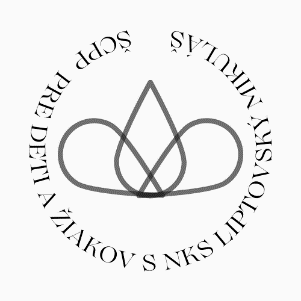 pre deti a žiakov s narušenou komunikačnou schopnosťouŠtúrova 1989/41, 031 01 Liptovský Mikuláš        telefón: 044/4300045, email: scppliptovskymikulas@gmail.com, web. sídlo: www.scpplm.skOdporúčanie na zaradenie do odbornej starostlivosti v ŠCPP Liptovský MikulášOdporúčame zaradenie (meno dieťaťa/žiaka)...................................................................................................,dátum narodenia.........................................., bydlisko.......................................................................................,do odbornej starostlivosti  v Špecializovanom centre poradenstva a prevencie pre deti a žiakov s narušenou komunikačnou schopnosťou, Štúrova 1989/41, Liptovský Mikuláš. Dôvodom je narušená komunikačná schopnosť dieťaťa/žiaka........................................................       ...............................................................................................................dátum                                            meno a podpis lekára alebo odborného zamestnanca CPP